	Приложение № 1                                                                                                  к постановлению администрации                                                                                                  Партизанского городского округа                                                                                                             от 18.07.2023 № 1087-паПеречень земельных участков, включаемых в границы Партизанского городского лесничестваВсего: 6 332,1896 ________________________________                                                                                                                 Приложение № 2                                                                                                  к постановлению администрации                                                                                                  Партизанского городского округа       	от 18.07.2023 № 1087-паСхема границ Партизанского городского лесничества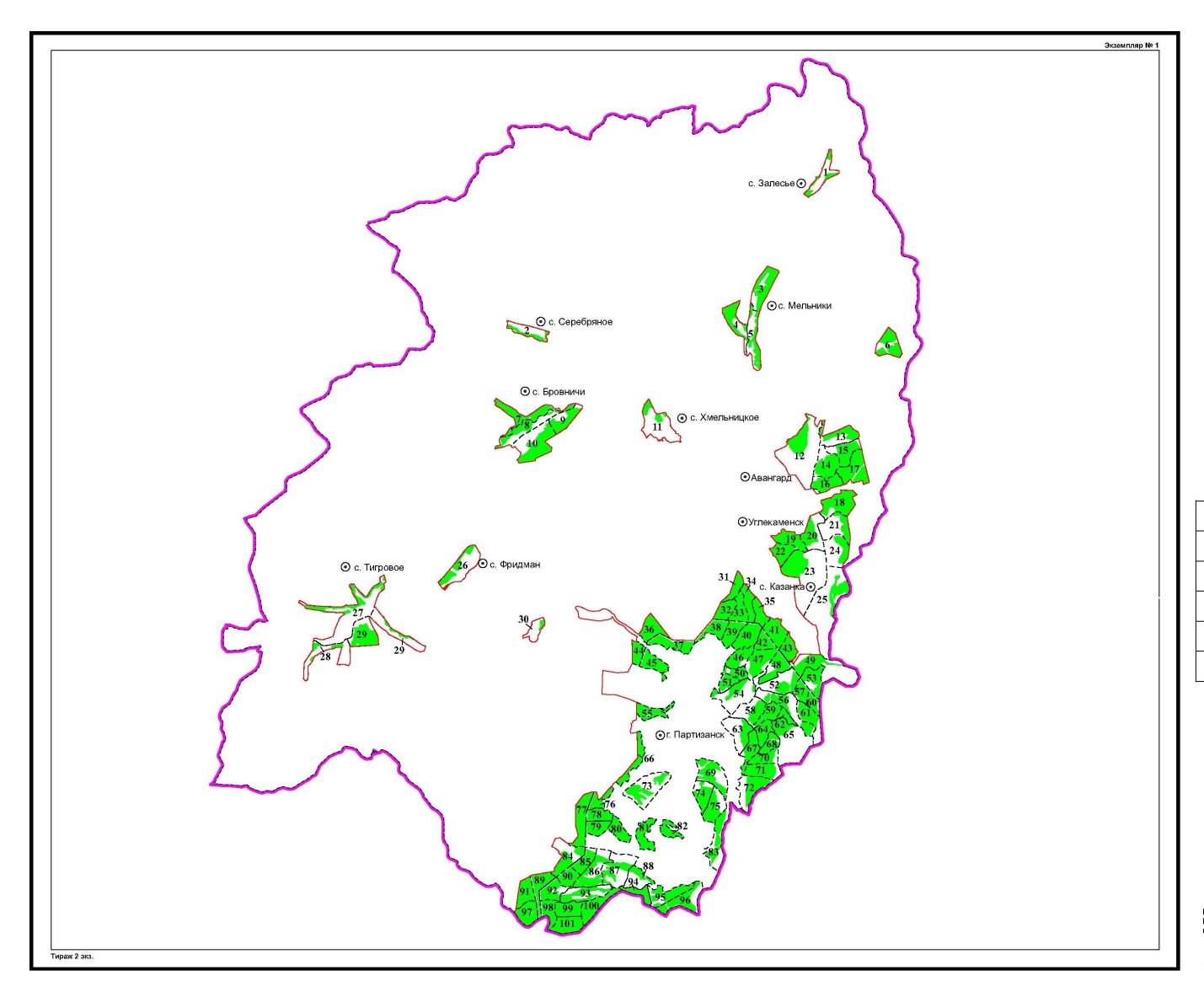 Используемые обозначения и условные знаки:70 – территория городских лесов Партизанского городского лесничества с номером квартала---- - границы Партизанского городского округа---- - границы населенных пунктов Партизанского городского округаКадастровые номера земельных участков, включаемых в границы лесничестваПлощадь, га25:33:000000:18861 336,863325:33:180123:3842252,018925:33:000000:19191 704,287925:33:000000:19031 759,902825:33:000000:184927,9725:33:000000:185146,6125:33:000000:1848456,5725:33:000000:1859341,445825:33:000000:1862316,569225:33:000000:186180,125:33:000000:19399,8517